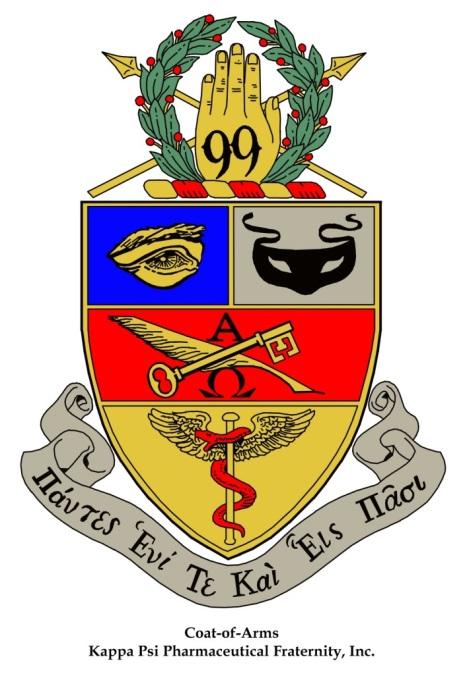 Kappa Psi Pharmaceutical FraternityProxy Form for Gulf Coast Province Winter AssemblyVirtual AssemblyHosted by Gulf Coast Province February 19th, 2022The undersigned officers, acting under the direction of the membership of ________________________________ Chapter of Kappa Psi Pharmaceutical Fraternity bestow their voting privileges on the duly elected delegates of __________________________________ Chapter for the Gulf Coast Province Winter Assembly Virtually on February 19th, 2022.Regent (print/sign)									DateSecretary (print/sign)									Date 